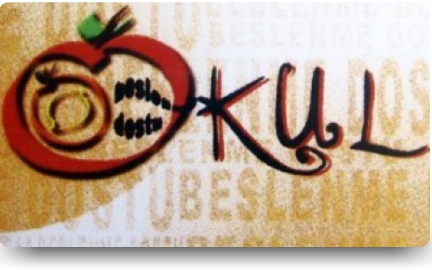 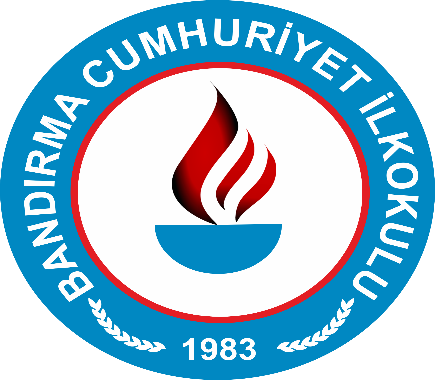 CUMHURİYET İLKOKULU‘BESLENME DOSTU OKUL’ PROJESİ            Öğrencilerin kişiliği özellikle okul çağlarında şekillenmekte ve yetişkin çağdaki davranışları üzerinde etkili olacak alışkanlıkların edinilmesi yine bu yıllara dayanmaktadır. Bu nedenle, okul içinde sağlıklı beslenme ve hareketli yaşamın teşvik edilmesi amacıyla bu konuda yapılan uygulama ve faaliyetler ile eğitmenlerin sergilediği örnek davranışlar, çocuk ve gençlerimizin sağlıklı yaşam alışkanlıklarını kazanmalarında temel rol oynamaktadır.          Koruyucu sağlık hizmetleri kapsamında, okullarda sağlıklı beslenme, obezitenin önlenmesi ve hareketli yaşam konularında duyarlılığın arttırılması ve bu konuda yapılan iyi uygulamaların desteklenmesi amacıyla, Milli Eğitim Bakanlığı ile Sağlık Bakanlığının işbirliği içerisinde yürüttüğü "Beslenme Dostu Okul" projesine okulumuz da başvurmuş bulunmaktadır.        Proje kapsamında, okulumuzun politikası ve  hedefleri aşağıdaki şekilde belirlenmiştir.POLİTİKAMIZ    ‘’Beslenme Dostu Okul Programı’’ ile okullarda sağlıklı beslenme ve hareketli yaşam konularında duyarlılığın artırılması ve bu konuda yapılan iyi uygulamaların desteklenmesi ile okul sağlığının daha iyi düzeylere çıkarılması hedeflenmektedir. Okul ve çevremizde sağlıklı beslenme davranışı geliştirmek ve bu davranışı kalıcı hale getirmek.                          Okulumuz sağlıklı ve dengeli beslenmeye önem veren ve bu konuda gerekli önlemleri alan, kantin hizmetleri ile bu konunun üstünde titizlikle duran, hareketli yaşam konusunda duyarlı, Ulu Önder Mustafa Kemal Atatürk’ün  "Sağlam kafa, sağlam vücutta bulunur. “düşüncesini benimsemiş ve temel ilkelerinden biri haline getirmiş bir kurumdur. 15 Mart 2017 tarihi ile okulumuzda ‘’Beslenme Dostu Okul Programı’ ’başlatılmıştır.İLKELERİMİZ 1."Beslenme Dostu Okul Projesi" çalışmalarını koordine etmek üzere "Çekirdek Eylem Grubu" oluşturulmuştur.2- Okulumuzun temizlik rehberi oluşturularak yıllık ve günlük temizlik iş planı yapılmakta ve uygulanmaktadır. 3-Okulumuzun eğitim-öğretim akış programı sağlıklı beslenme ve hareketli yaşama uygun etkinliklerle desteklenmekte ve uygulanmaktadır. 4-Özellikle Oyun ve Fiziki Etkinlik  derslerinde öğrencilerimizin etkin bir şekilde derse katılımı teşvik edilmektedir. Bu doğrultuda spor oyun alanları ile malzemeleri konusunda zenginleştirilme faaliyetlerine sürekli devam edilmektedir. 5-Okul kantini her ay "Okul Kantin Denetim Ekibi" tarafından denetlenmektedir. 6-Kantinde satılan ürünler "Tarım ve Köy İşleri Bakanlığı"ndan üretim ve ithalat izni olan ürünlerdir.                 7-Okul suyu düzenli olarak kontrol edilmektedir8-Temizlik ve dezenfektan için kullanılan malzemeler "Sağlık Bakanlığı"ndan izinli ve ruhsatlı ürünlerdir. 9-Öğrencilerimizin rutin aralıklarla boy-kilo ölçümleri yapılmakta ve risk grubundaki öğrencilerin velileri bilgilendirilerek ilgili sağlık kuruluşlarına yönlendirilmektedir. 10-Okulumuzda hareketli yaşam ilkesi benimsenmiştir. Bu doğrultuda okul bünyesinde yarışmalar düzenlenmekte ve öğrencilerin en az bir spor dalıyla aktif uğraşmaları teşvik edilmektedir. Yine bu konuda egzersiz çalışmaları yapılmaktadır. 11-Sağlıklı beslenme ve hareketli yaşam konularında belirli gün ve haftalar etkin olarak kutlanmaktadır.12.’’Beslenme Dostu Okul Projesi’’ ile ilgili seminer ve bilgilendirme toplantıları yapılmaktadır.13.Okulda bulunan tüm paydaşlarımıza ’’Beslenme Dostu Okul Projesi’’ farkındalılığı oluşturulmuştur.                                                                                                                                           14-Hedefimiz "Minimum hastalık riski, Maksimum sağlıktır.                    Bu çerçevede okulumuzda başlattığımız bu çalışmanın öğrencilerimize çok şey katacağı dileğiyle bu çalışmada emek veren ve verecek tüm öğretmen, velilerimiz ve tüm paydaşlarımıza şimdiden teşekkür ederiz.  HEDEFLERİMİZ1-"Beslenme Dostu Okul Projesi" ile öğrencilerin, sağlıklı beslenme ve hareketli yaşam koşullarına teşvik edilmesi,2- Okullumuzda, sağlıksız beslenme ve obezitenin önlenmesi için gerekli tedbirlerin alınması.3- Veliler ve öğrencilerde hareketli yaşam konusunda duyarlılığın arttırılması.4- Sağlıklı beslenme ve hareketli yaşam için yapılan iyi uygulamaların desteklenmesi5- Okul sağlığının daha iyi düzeylere çıkarılması için çalışmalar yapılması.           ‘ Beslenme Dostu Okul Projesi’ kapsamında  hedeflerimizi  gerçekleştirmek üzere okulumuzda ‘Çekirdek Eylem Grubu’ oluşturulmuştur.SAĞLIKLI BESLENME VE HAREKETLİ YAŞAM VE EKİBİ           Beslenme , Hareketli Yaşam ve Denetleme Ekibi ve Beslenme Dostu Okul Projesi Yıllık Planı oluşturularak çalışmalara başlanmıştır.SAĞLIKLI BESLENME VE HAREKETLİ YAŞAM VE DENETLEME EKİBİADI-SOYADIÜNVANIİMZAMustafa AKGÜLOkul MüdürüSevgin UTKUMüdür YardımcısıYelnaz TÜRKERMüdür YardımcısıAyşe KOÇRehber ÖğretmenRaziye GÜNEŞSınıf Öğrt.Birgül ÖZBABASınıf Öğrt.Aliye TÜRKOĞLUSınıf Öğrt.Emin ERCANSınıf Öğrt.Pınar VANLIOkul Aile Birliği Başkanı Yeliz ÖZCAMCIOkul Aile Birliği Başkan YardımcısıŞeref KALKANDELENKantin Sorumlusuİlkyaz GÜNAYOkul Öğrenci TemsilcisiADI- SOYADIGÖREVİPROJEDE GÖREVİMustafa AKGÜLOkul MüdürüÇekirdek eylem grubunu oluşturmakSevgin UTKUMüdür YardımcısıProjenin takibi ve kontrolünü sağlamakÇekirdek eylem grubu üyeleri arasında işbirliği ve koordinasyonu sağlamakYelnaz TÜRKERMüdür YardımcısıKantin denetim sorumlusuBirgül ÖZBABASınıf Öğrt.Kantin denetimi yapmak	Aliye TÜRKOĞLUSınıf Öğrt.Kantin denetimi yapmak	Emin ERCANSınıf Öğrt.Yarışmaları organize etmekRaziye GÜNEŞSınıf Öğrt.Beslenme dostu okul panosunun düzenlenmesiAyşe KOÇRehber Öğrt.Öğretmen, öğrenci ve veli seminer organizasyonlarını gerçekleştirmekPınar VANLIOkul Aile Birliği BaşkanıSınıf veli temsilcilerini bilgilendirmek. Yeliz ÖZCAMCI Okul Aile Birliği Başkan YardımcısıProje kapsamında, velilere yönelik yapılacak etkinliklerin uygulanmasında  koordinasyonu sağlamak.İlkyaz GÜNAYOkul Meclis BaşkanıMeclis toplantılarında sınıf temsilcilerinibilgilendirmek.Sınıf Öğrenci Temsilcileri Beslenme dostu okul projesi ile ilgili duyuruları yapmak, öğrencileri çalışmalara katılmaya teşvik etmek.